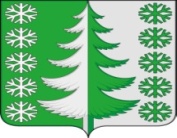 Ханты-Мансийский автономный округ – ЮграХанты-Мансийский районмуниципальное образованиесельское поселение ВыкатнойАДМИНИСТРАЦИЯ СЕЛЬСКОГО ПОСЕЛЕНИЯПОСТАНОВЛЕНИЕот 16.03.2017                                                                                          №10п. Выкатной					О внесении изменений в постановлениеадминистрации сельского поселения Выкатнойот 31.12.2015 № 40 «О муниципальной программе«Комплексные мероприятия по профилактикеправонарушений, терроризма и экстремизма,а также минимизации и (или) ликвидации последствий проявлений терроризма иэкстремизма в сельском поселенииВыкатной на 2016 – 2018 годы»»Руководствуясь федеральным законом Российской Федерации от 06.10.2003 года №131-ФЗ «Об общих принципах организации местного самоуправления в Российской Федерации», государственной программой Ханты-Мансийского автономного округа-Югры «О государственной политике в сфере обеспечения межнационального согласия, гражданского единства, отдельных прав и законных интересов граждан, а также в вопросах обеспечения общественного порядка и профилактики экстремизма, незаконного оборота и потребления наркотических средств и психотропных веществ в Ханты-Мансийском автономном округе-Югре в 2016-2020 годах:1. Внести в постановление администрации сельского поселения Выкатной от 31.12.2015 № 40 «О муниципальной программе «Комплексные мероприятия по профилактике правонарушений, терроризма и экстремизма, а также минимизации и (или) ликвидации последствий проявлений терроризма и экстремизма в сельском поселении Выкатной на 2016 – 2018 годы»:1.1. В приложении к Программе:в разделе 1 Паспорта программы внести изменения в таблице:1.2. В приложении к Программе:в разделе 1 Паспорта программы в таблице дополнить:1.3. В Разделе 5. Обоснование ресурсного обеспечения Программы дополнить предложением «Финансирование Программы в 2017 году осуществляется за счет средств бюджета Ханты-Мансийского автономного округа-Югра, бюджета Ханты-Мансийского района, и бюджета сельского поселения Выкатной».2. Настоящее постановление обнародовать в установленном порядке.3. Настоящее постановление вступает в силу после его официального опубликования (обнародования).4. Контроль за выполнением постановления оставляю за собой.Глава сельского поселения                                                                Н.Г. ЩепёткинПриложение к постановлению администрациисельского поселения Выкатнойот 31.12.2015 № 40Раздел 1. Паспорт ПрограммыРаздел 2. Характеристика проблемы, на решение которой направлена ПрограммаВ целом, оценивая ситуацию, складывающуюся на территории сельского поселения Выкатной, внимание необходимо уделить проведению антитеррористических и антиэкстремистских мероприятий с целью недопущения совершения на территории поселения террористических актов и преступлений экстремистского характера.В то же время требуется целенаправленная работа в сельском поселении Выкатной по укреплению антитеррористической защищенности объектов образовательной сферы, мест массового скопления людей.В связи с приростом населения и невозможностью круглосуточного наблюдения за местами массового отдыха населения, в сельском поселении Выкатной создаются добровольные формирований по охране общественного порядка (добровольные народные дружины, родительские патрули).Применение программно-целевого подхода в решении задач, направленных на достижение качественных результатов правоохранительной деятельности, обусловлено необходимостью объединения усилий окружных и местных органов власти и управления, широкого привлечения негосударственных структур, общественных объединений и граждан, комплексного подхода и координации совместных действий в профилактике правонарушений.Раздел 3. Основные цели и задачи Программы,оценка ожидаемой эффективности ПрограммыЦели и задачи Программы приведены в паспорте Программы.Система показателей, характеризующих результаты реализации муниципальной Программы, указана в приложении 1 к Программе.Раздел 4.  Программные мероприятияДостижение поставленных целей и решение задач Программы предполагается путем выполнения основных программных мероприятий (приложение 2 к настоящей Программе).Раздел 5. Обоснование ресурсного обеспечения ПрограммыФинансирование Программы осуществляется за счет средств местного бюджета сельского поселения Выкатной.Финансирование Программы в 2017 году осуществляется за счет средств бюджета Ханты-Мансийского автономного округа-Югра, бюджета Ханты-Мансийского района, и бюджета сельского поселения Выкатной.Сроки реализации Программы: 2016 – 2018 годы:I этап – 2016 год;II этап – 2017 год;III этап – 2018 год.Объемы финансирования указаны в паспорте Программы.Раздел 6. Механизм реализации ПрограммыКоординатором Программы является Администрация сельского поселения Выкатной.Для достижения поставленных целей и решения задач Программы определен организационно-правовой механизм, предусматривающий взаимодействие между заказчиком, координатором и исполнителями.Комплексное управление Программой и распоряжение средствами местного бюджета в объеме бюджетных ассигнований, утвержденных в бюджете поселения на реализацию Программы на очередной финансовый год, осуществляет субъект бюджетного планирования – администрация сельского поселения Выкатной. Реализация Программы представляет собой скоординированные по срокам и направлениям действия исполнителей конкретных мероприятий, субъектов финансовой поддержки и будет осуществляться на основе договоров, заключаемых органами и учреждениями администрации сельского поселения Выкатной в соответствии с законодательством Российской Федерации.Информация о ходе реализации Программы предоставляется в уполномоченный орган администрации в порядке, установленном администрацией сельского поселения Выкатной.Приложение 1 к ПрограммеСистема показателей, характеризующих результаты реализации ПрограммыМуниципальная программа «Комплексные мероприятия по профилактике правонарушений, терроризма и экстремизма, а также минимизации и (или) ликвидации последствий проявлений терроризма и экстремизма в сельском поселении Выкатной на 2016– 2018 годы».Координатор Программы: отдел по организации профилактики правонарушений.Приложение 2 к ПрограммеОсновные программные мероприятия Объемы и источники финансирования Программыобщий объем финансирования Программы на 2016 – 2018 годы – 67,5 тыс. рублей, в том числе2016 год – 8,0 тыс. рублей;- бюджет поселения – 8,0 тыс. рублей2017 год – 40,7 тыс. рублей;- бюджет ХМАО-Югра – 18,3 тыс. рублей- бюджет Ханты-Мансийского района – 4,0 тыс. рублей;- бюджет поселения – 18,4 тыс. рублей;2018 год – 18,8 тыс. рублей;бюджет поселения – 18,8 тыс. рублейОжидаемые конечные результаты реализации Программы- доля уличных преступлений в числе зарегистрированных общеуголовных преступлений, % (с 18,2 до 17,8)Наименование Программы«Комплексные мероприятия по профилактике правонарушений, терроризма и экстремизма, а также минимизации и (или) ликвидации последствий проявлений терроризма и экстремизма в сельском поселении Выкатной на 2016– 2018 годы» (далее – Программа)Правовое обоснование для разработки ПрограммыФедеральный закон от 25 июля 2002 года №114-ФЗ «О противодействии экстремисткой деятельности»;Федеральный закон от 06 октября 2003 года №131-ФЗ «Об общих принципах организации местного самоуправления в Российской Федерации» (с изменениями);Федеральный закон от 06 марта 2006 года №35-ФЗ «О противодействии терроризму»Разработчик ПрограммыАдминистрация сельского поселения ВыкатнойМуниципальный заказчик – координатор ПрограммыАдминистрация сельского поселения ВыкатнойИсполнители ПрограммыАдминистрация сельского поселения ВыкатнойОсновные цели и задачи Программы- совершенствование системы социальной профилактики правонарушений;- недопущение проявлений экстремизма и негативного отношения к лицам других национальностей и религиозных конфессий;- формирование у населения внутренней потребности в толерантном поведении к людям других национальностей и религиозных конфессий на основе ценностей многонационального российского общества, культурного самосознания, принципов соблюдения прав и свобод человека.Задачи:1. Профилактика правонарушений в общественных местах и на улицах, вовлечение общественности в данные мероприятия.2. Профилактика правонарушений среди несовершеннолетних и молодежи.3. Укрепление толерантности и профилактика экстремизма на территории Ханты-Мансийского районаСроки реализации Программы2016 – 2018 годыОбъемы и источники финансирования Программыобщий объем финансирования Программы на 2016 – 2018 годы – 67,5 тыс. рублей, в том числе2016 год – 8,0 тыс. рублей;- бюджет поселения – 8,0 тыс. рублей2017 год – 40,7 тыс. рублей;- бюджет ХМАО-Югра – 18,3 тыс. рублей- бюджет Ханты-Мансийского района – 4,0 тыс. рублей;- бюджет поселения – 18,4 тыс. рублей;2018 год – 18,8 тыс. рублей;бюджет поселения – 18,8 тыс. рублейОжидаемые конечные результаты реализации Программы - численности специалистов, охваченных курсами повышения квалификации по вопросам формирования установок толерантного отношения (с 1 до 2);- число подготовленных методических рекомендаций, памяток, распорядительных документов, направленных на профилактику терроризма (с 3 до 7);- доля уличных преступлений в числе зарегистрированных общеуголовных преступлений, % (с 18,2 до 17,8)№ 
п/пНаименование  показателей   результатовБазовый показатель на начало реализации муниципальной ПрограммыЗначения показателяпогодам Значения показателяпогодам Значения показателяпогодам Целевое значение
показателя на  
момент окончания
действия муниципальной    
Программы№ 
п/пНаименование  показателей   результатовБазовый показатель на начало реализации муниципальной Программы2016 год2017 год2018 годЦелевое значение
показателя на  
момент окончания
действия муниципальной    
Программы12345671.Показатели непосредственных результатовПоказатели непосредственных результатовПоказатели непосредственных результатовПоказатели непосредственных результатовПоказатели непосредственных результатовПоказатели непосредственных результатов1.1.Количество подготовленных методических рекомендаций, памяток, распорядительных документов, направленных на профилактику терроризма, единиц345772.Показатели конечных результатовПоказатели конечных результатовПоказатели конечных результатовПоказатели конечных результатовПоказатели конечных результатовПоказатели конечных результатов2.1.Численность специалистов, охваченных курсами повышения квалификации по вопросам формирования установок толерантного отношения, человек111222.2.Доля уличных преступлений в числе зарегистрированных общеуголовных преступлений, %18,21817,817,8№  
п/пНаименование мероприятия 
МуниципальныйЗаказчикИсточник    
финансированияВ т. ч. по годам (тыс. рублей)В т. ч. по годам (тыс. рублей)В т. ч. по годам (тыс. рублей)В т. ч. по годам (тыс. рублей)В т. ч. по годам (тыс. рублей)№  
п/пНаименование мероприятия 
МуниципальныйЗаказчикИсточник    
финансированиявсего2016 год2017 год2018 годИсполнительПрограммы123456789Цель: совершенствование системы социальной профилактики правонарушений, снижение уровня преступности в Ханты-Мансийском районе.Цель: совершенствование системы социальной профилактики правонарушений, снижение уровня преступности в Ханты-Мансийском районе.Цель: совершенствование системы социальной профилактики правонарушений, снижение уровня преступности в Ханты-Мансийском районе.Цель: совершенствование системы социальной профилактики правонарушений, снижение уровня преступности в Ханты-Мансийском районе.Цель: совершенствование системы социальной профилактики правонарушений, снижение уровня преступности в Ханты-Мансийском районе.Цель: совершенствование системы социальной профилактики правонарушений, снижение уровня преступности в Ханты-Мансийском районе.Цель: совершенствование системы социальной профилактики правонарушений, снижение уровня преступности в Ханты-Мансийском районе.Цель: совершенствование системы социальной профилактики правонарушений, снижение уровня преступности в Ханты-Мансийском районе.Цель: совершенствование системы социальной профилактики правонарушений, снижение уровня преступности в Ханты-Мансийском районе.Подпрограмма 1. «Профилактика правонарушений»Подпрограмма 1. «Профилактика правонарушений»Подпрограмма 1. «Профилактика правонарушений»Подпрограмма 1. «Профилактика правонарушений»Подпрограмма 1. «Профилактика правонарушений»Подпрограмма 1. «Профилактика правонарушений»Подпрограмма 1. «Профилактика правонарушений»Подпрограмма 1. «Профилактика правонарушений»Подпрограмма 1. «Профилактика правонарушений»1. Профилактика правонарушений в общественных местах и на улицах, вовлечение общественности в данные мероприятия1. Профилактика правонарушений в общественных местах и на улицах, вовлечение общественности в данные мероприятия1. Профилактика правонарушений в общественных местах и на улицах, вовлечение общественности в данные мероприятия1. Профилактика правонарушений в общественных местах и на улицах, вовлечение общественности в данные мероприятия1. Профилактика правонарушений в общественных местах и на улицах, вовлечение общественности в данные мероприятия1. Профилактика правонарушений в общественных местах и на улицах, вовлечение общественности в данные мероприятия1. Профилактика правонарушений в общественных местах и на улицах, вовлечение общественности в данные мероприятия1. Профилактика правонарушений в общественных местах и на улицах, вовлечение общественности в данные мероприятия1. Профилактика правонарушений в общественных местах и на улицах, вовлечение общественности в данные мероприятия1.1.Создание общественных формирований правоохранительной направленности (добровольные народные дружины, родительские патрули, молодежные отряды и т.д.), материальное стимулирование граждан, участвующих в охране общественного порядка, пресечении преступлений и иных правонарушений в сельском поселении: Администрация сельского поселения Выкатнойокружной бюджет18,30,018,30,0Администрация сельского поселения Выкатной1.1.Создание общественных формирований правоохранительной направленности (добровольные народные дружины, родительские патрули, молодежные отряды и т.д.), материальное стимулирование граждан, участвующих в охране общественного порядка, пресечении преступлений и иных правонарушений в сельском поселении: Администрация сельского поселения Выкатнойбюджетрайона4,00,04,00,0Администрация сельского поселения Выкатной1.1.Создание общественных формирований правоохранительной направленности (добровольные народные дружины, родительские патрули, молодежные отряды и т.д.), материальное стимулирование граждан, участвующих в охране общественного порядка, пресечении преступлений и иных правонарушений в сельском поселении: Администрация сельского поселения Выкатнойбюджет поселения25,28,08,48,8Администрация сельского поселения Выкатной1.1.Создание общественных формирований правоохранительной направленности (добровольные народные дружины, родительские патрули, молодежные отряды и т.д.), материальное стимулирование граждан, участвующих в охране общественного порядка, пресечении преступлений и иных правонарушений в сельском поселении: Администрация сельского поселения ВыкатнойВСЕГО47,58,030,78,8Администрация сельского поселения Выкатной2. Профилактическая и разъяснительная работа среди населения района2. Профилактическая и разъяснительная работа среди населения района2. Профилактическая и разъяснительная работа среди населения района2. Профилактическая и разъяснительная работа среди населения района2. Профилактическая и разъяснительная работа среди населения района2. Профилактическая и разъяснительная работа среди населения района2. Профилактическая и разъяснительная работа среди населения района2. Профилактическая и разъяснительная работа среди населения района2. Профилактическая и разъяснительная работа среди населения района2.1.Приобретение и распространение полиграфической продукции обучающего и информационного характера по предупреждению террористических проявленийАдминистрация сельского поселения ВыкатнойОкружной бюджет0,00,00,00,0Администрация сельского поселения Выкатной2.1.Приобретение и распространение полиграфической продукции обучающего и информационного характера по предупреждению террористических проявленийАдминистрация сельского поселения ВыкатнойБюджет района0,00,00,00,0Администрация сельского поселения Выкатной2.1.Приобретение и распространение полиграфической продукции обучающего и информационного характера по предупреждению террористических проявленийАдминистрация сельского поселения ВыкатнойБюджет поселения20,00,010,010,0Администрация сельского поселения Выкатной2.1.Приобретение и распространение полиграфической продукции обучающего и информационного характера по предупреждению террористических проявленийАдминистрация сельского поселения ВыкатнойВСЕГО20,00,010,010,0Администрация сельского поселения ВыкатнойИТОГО67,58,040,718,8